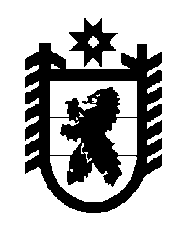 Российская Федерация Республика Карелия    УКАЗГЛАВЫ РЕСПУБЛИКИ КАРЕЛИЯО награждении государственными наградами Республики КарелияЗа заслуги перед республикой и многолетний добросовестный труд наградить ПОЧЕТНОЙ ГРАМОТОЙ РЕСПУБЛИКИ КАРЕЛИЯИВАНИХИНУ Татьяну Борисовну – Главу Кондопожского муниципального района, председателя Совета Кондопожского муниципального района.          Глава Республики  Карелия                                                               А.П. Худилайненг. Петрозаводск24  ноября 2016 года№ 147